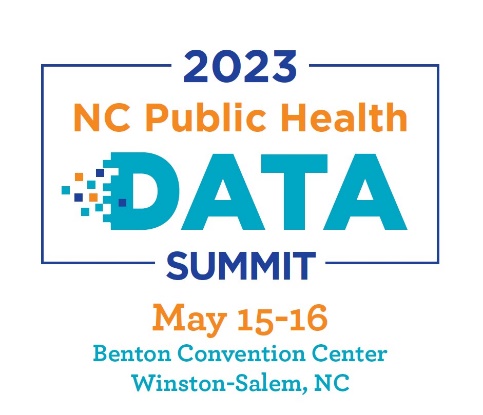 Day 1 AgendaContext ___________________________________________________________________________________10:00 – Welcome, ClarLynda Williams-DeVane & Lisa Harrison	Grand Pavilion – Benton CC10:20 – Data! What are we talking about? Why? Strengthening the NC Public Health Data Ecosystem: framework, progress, & approach for conversations ahead, Heather Gates10:45 – Data Modernization: A Public Health Priority, Susan KansagraBuilding Shared Understanding _________________________________________________________ 11:15 – BREAKOUT SESSIONS – shared learning			Data Equity in North Carolina: what we all need to keep in mind & how it changes our workWhat do we mean by Data Equity? And related efforts at DPH, Willysha JenkinsRural data challenges & opportunities, Ashley Stoop	Hearn A - MarriottNC Public Health Data Sources & Organizations: what’s where, who’s who & and how to access the dataState Center for Health Statistics, Chandrika Rao           Hearn B - MarriottSheps Center, Brian CassHealthy Communities Dashboard/ Cape Fear Collective, Nick PylypiwPublic Health Surveillance Data, Kim Gaetz & Jennifer StewartRBA 101: What is Results-Based AccountabilityTM? How is it helpful? & Why do I keep hearing about it? 						Hearn CD - MarriottRBA Basics, Will BroughtonWNC experiences regionally & locally with RBA & Scorecard, Jo Bradley Statewide efforts & resources12:15 – LUNCH & CONVERSATION					Grand Pavilion – Benton CCPain Points, Perspectives, & Progress ________________________________________________________________ 1:15 – BREAKOUT SESSIONS – small group discussion sessions on progress, challenges, & opportunities (Facilitated Discussions – 45 min)State & Local Data Sharing & Access 			Hearn A - MarriottFacilitators: ClarLynda Williams-DeVane & Wes GrayFocus: progress, challenges, and opportunities related to data access & data integration – in particular, between local and state governmental public health. Building the Public Health Data Workforce  		Hearn B - MarriottFacilitators: Medjatu (Medjie) Kuyateh & Suzanne Lea Focus: progress, challenges, and opportunities related to recruiting and retaining the public health data workforce. After some initial co-facilitator experience sharing & framing, small group participants will share success stories, progress, and opportunities they can see for ongoing improvement.Funding the Data Infrastructure  				Bethabara - MarriottFacilitators: Jo Bradley & Joshua SwiftFocus: progress, challenges, and opportunities related to how we gather and align the resources we need to support the data infrastructure (local, regional, & state). After some initial co-facilitator experience sharing & framing, small group participants will share their own success stories, progress, and opportunities they can imagine for future efforts.   Data Communication  					Hearn CD - MarriottFacilitators: John Wallace & Adrienne Ammerman Focus: Co-facilitator and small group discussion around: why it matters so much, why it’s hard, where it’s working well, and what we all need/want to be doing more of. Conversations to expand perspectives & and shape possibilities.  Opportunities & Inspiring Innovations _______________________________________________________________ 2:15 – BREAKOUT SESSIONS – sharing & discussion  Cool Data Jobs Panel. How we use our skills for good:	Bethabara - MarriottRebecca Dean - ARPA Region 5Rose Byrnes - NC Institute for Public Health Medjatu (Medjie) Kuyateh - Cabarrus Health AllianceKendra W. Faries - Richmond County Health DepartmentDaniel Alvarez - Camino Research InstituteLocal Data Partnership Bright Spots 				Hearn A - MarriottSAS & Guilford Data Partnership, Lisa Lucas & Iulia VannCape Fear Collective - Local Data Support and Partnership Examples, Nick Pylypiw Impactful Community Engagement				Hearn B - MarriottProject Momentum, Mysha WynnCommunity-Based Participatory Approaches – NC Center for Health & Wellness, Emma OlsonAcademic Partnerships & Data Equity			Hearn CD - MarriottHBCU Consortium, Vincent Lella and Brandy BaldwinAcademic partnerships expanding rural capacity, Granville Vance Public Health, Lisa Macon Harrison, Devon Noonan, Duke University3:15 – BREAKPractical Tools you can use _________________________________________________________________________ 3:45 – BREAKOUT SESSIONS – learning (1 hour)			Hearn A - MarriottEquity Data. Practical tools and resources available to advance your work. DHHS Equity Data Toolkit, Hayley Young, Robin Jones, Jenny Myers, and Anna Alexander RBA Implementation. RBA process & product examples, lessons learned, tips & tools – population & performance 					Hearn B - MarriottCabarrus County, Maddy Turner & Marcella BeamPartners Aligned Toward Health (PATH), Hannah Robinson MichaelData Visualization. Best practices, lessons learned, tips & tools   Hearn CD - MarriottUnion County, Kyle HiltbrunnDurham County, John-Paul Zitta
                                                                                            Bethabara - MarriottQualitative Data Collection – Data collection, analysis, reporting, and use of qualitative dataDurham Community Surveys & Listening Sessions, Bria Miller & Savannah CarricoStakeholder Engagement Methods & Tools: in-person & virtual, Heather GatesClosing Remarks, Exhibitor Expo, & Conversations_____________   Hearn Foyer - MarriottReflections from the day – including small group report outs, Heather Gates/AllPreparation for day 2, Willysha JenkinsNational partner remarks, Reena Chudgar, PHNCIExhibitor Expo & Conversations – 5pm until 6pm - cash bar available and appetizers providedDay 2 Agenda DRAFT Join us to hear directly from data system designers, partners, leaders, and data stakeholders across different organizations within a unique opportunity to problem-solve together - in a space designed for transparency and connection. Your engagement will help improve future statewide data systems and inform the values that will help us move forward from a shared set of expectations and guiding principles. Let’s shape the path forward! You have a valuable perspective to share.Connection (one big group) ___________________________________________________________________________8:00 – Breakfast & Networking					Hearn A/B - Marriott9:00 – Welcome & Approach for the Day Review of the 2 different topics that we will be working through today How the flow of the day will work 9:30 – Divide into 2 groups & separate spacesNo-code data hackathon – Hearn C/D state-level data system integration, ClarLynda Williams-DeVane & Willysha JenkinsCo-design session – Hearn A/B shared values & guiding principles in data partnerships, Breyana Davis & Heather GatesWork Sessions (2 groups) _________________________________________________________ 9:45 – Background & Context The problem & intended results we are solving for todayOpening details, stakeholder perspectives, etc. Process we will use10:15 – Small group work sessions  12:00 – Lunch 12:30 – Small group work sessions 1:30 – Report outs & discussion  Report out & Next Steps (one big group) _________________________________________________________ 3:00 – Presentation & Discussion to large group 				Hearn A/B4:00 – Closing remarks, ClarLynda Williams-DeVane & Patrick Brown5:00 – Adjourn